Vadovaudamasi Lietuvos Respublikos vietos savivaldos įstatymo 16 straipsnio 4 dalimi, 18 straipsnio 1 dalimi, Lietuvos Respublikos švietimo įstatymo 28 straipsniu ir 58 straipsnio 1 dalies 3 punktu, Mokyklų, vykdančių formaliojo švietimo programas, tinklo kūrimo taisyklėmis, patvirtintomis Lietuvos Respublikos Vyriausybės 2011 m. birželio 29 d. nutarimu Nr. 768 „Dėl Mokyklų, vykdančių formaliojo švietimo programas, tinklo kūrimo taisyklių patvirtinimo“, Kauno miesto savivaldybės taryba  n u s p r e n d ž i a:Pakeisti Kauno miesto savivaldybės bendrojo ugdymo mokyklų tinklo pertvarkos    2021–2025 metų bendrąjį planą,  patvirtintą Kauno miesto savivaldybės tarybos 2021 m. vasario 23 d. sprendimu Nr. T-71 „Dėl Kauno miesto savivaldybės bendrojo ugdymo mokyklų tinklo pertvarkos 2021–2025 metų bendrojo plano patvirtinimo“:1. Pakeisti 1 priedo 8 punktą ir jį išdėstyti taip: 2.	 Pakeisti 1 priedo 18 punktą ir jį išdėstyti taip:3.	Pakeisti 1 priedo 26 punktą ir jį išdėstyti taip:4.	Pakeisti 1 priedo 35 punktą ir jį išdėstyti taip: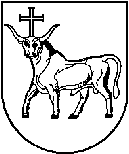 KAUNO MIESTO SAVIVALDYBĖS TARYBAKAUNO MIESTO SAVIVALDYBĖS TARYBASPRENDIMASSPRENDIMASDĖL KAUNO MIESTO SAVIVALDYBĖS TARYBOS 2021 M. VASARIO 23 D. SPRENDIMO NR. T-71 „DĖL KAUNO MIESTO SAVIVALDYBĖS BENDROJO UGDYMO MOKYKLŲ TINKLO PERTVARKOS 2021–2025 METŲ BENDROJO PLANO PATVIRTINIMO“ PAKEITIMODĖL KAUNO MIESTO SAVIVALDYBĖS TARYBOS 2021 M. VASARIO 23 D. SPRENDIMO NR. T-71 „DĖL KAUNO MIESTO SAVIVALDYBĖS BENDROJO UGDYMO MOKYKLŲ TINKLO PERTVARKOS 2021–2025 METŲ BENDROJO PLANO PATVIRTINIMO“ PAKEITIMO2022 m. vasario 1 d.     Nr. T-172022 m. vasario 1 d.     Nr. T-17KaunasKaunas„8.Kauno „Saulės“ gimnazija Pagrindinio ugdymo programos antroji dalis ir vidurinio ugdymo programaSavivaldybėMokinių (klasių) skaičius – 938 (34)Adresas – Savanorių pr. 46, KaunasNuo 2022-09-01 įgyvendins Lietuvos Respublikos švietimo, mokslo ir sporto ministro patvirtintas pagrindinio ugdymo programos antrąją dalį, vidurinio ugdymo programą ir specializuoto ugdymo krypties kartu su matematiniu ugdymu programą–Kauno „Saulės“ gimnazijaPagrindinio ugdymo programos antroji dalis, vidurinio ugdymo programa ir specializuoto ugdymo krypties kartu su matematiniu ugdymu programa“.„18.Kauno „Varpo“ gimnazija Pagrindinio ugdymo programos antroji dalis ir vidurinio ugdymo programa SavivaldybėMokinių (klasių) skaičius – 417 (16)Adresas – Rytų g. 19, KaunasDalyvauja  reorganizavimo prijungiant Kauno Antano Smetonos gimnaziją procese2022-08-31Kauno „Varpo“ gimnazijaPagrindinio ugdymo programos antroji dalis ir vidurinio ugdymo programa“.„26.Kauno Antano Smetonos gimnazijaPagrindinio ugdymo programos antroji dalis ir vidurinio ugdymo programa SavivaldybėMokinių (klasių) skaičius – 237 (12)Adresas – Geležinio Vilko g. 28, KaunasReorganizuojama prijungiant prie Kauno „Varpo“ gimnazijos 2022-08-31Kauno „Varpo“ gimnazijaPagrindinio ugdymo programos antroji dalis ir vidurinio ugdymo programa“.„35.Kauno Panemunės pradinė mokykla Priešmokyklinio ir pradinio ugdymo programosSavivaldybėMokinių (klasių) skaičius – 330 (14)Adresas – Kariūnų pl. 5, KaunasNuo 2025-09-01 įgyvendins akredituotą tarptautinio bakalaureato pradinio ugdymo (IB PYP) programą–Kauno Panemunės pradinė mokyklaPriešmokyklinio ir pradinio ugdymo programos, tarptautinio bakalaureato pradinio ugdymo (IB PYP) programa“.Savivaldybės merasVisvaldas Matijošaitis